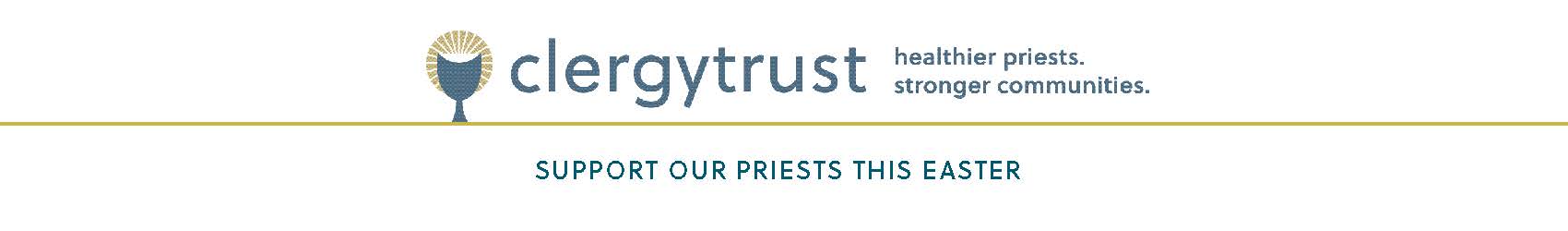 Anúncios da Missa

Domingo de Ramos                                                                                                                                              1/2 de abril          
Toda Páscoa, todas as coletas da paróquia apoiam o Fundo do Clero para que este continue cuidando da saúde e bem-estar de todos os padres ativos e aposentados em situação regular. Nossos padres dedicam sua vida ao serviço de outros e, através de seu ministério, eles promovem comunidades mais solidárias e mais fortes. Por favor, considere fazer uma doação generosa durante a coleta da semana que vem e una-se a mim no suporte ao Fundo do Clero.Fim de Semana de Páscoa                                                                                                                                    8/9 de abril          A coleta de hoje de manhã/à noite beneficiará o Fundo do Clero, o qual fornece programas e suporte aos cuidados de saúde e bem-estar de todos os padres diocesanos ativos e aposentados em situação regular. Posso afirmar, de primeira mão, que estar ciente de que temos o suporte do Fundo do Clero permite que eu e meus irmãos padres concentremos nossa atenção em servir a Deus e Seu povo. Agora, se você é como eu/a maioria das pessoas, você provavelmente não carrega dinheiro na sua carteira. Se você preferir fazer sua doação online, por favor escaneie o QR code no boletim ou visitando o site clergytrust.org. Você também pode usar um dos envelopes disponíveis na entrada da igreja para levar para casa e enviar depois. Muitíssimo obrigado por sua generosidade.ORAÇÃO DOS FIÉIS SOMENTE PARA A COLETA DAS MISSAS DO FIM DE SEMANA:Para todos nossos padres ativos e aposentados em situação regular que têm dedicado sua vida para servir outros incansavelmente. Que eles possam continuar fortalecendo nossas comunidades através de seu ministério, levando a presença de Cristo a todos os quais eles entrarem em contato.Domingo da Misericórdia Divina                                                                                                                    15/16 de abril           Em nome dos meus irmãos padres, agradeço por seu apoio à coleta da semana passada, que beneficiou o Fundo do Clero. Se você não conseguiu fazer sua doação na última semana, mas gostaria de contribuir, por favor consulte o boletim para se informar sobre as formas pelas quais você pode fazer sua doação.